Цель: выявить полученные знания, представления, умения которые дети получили в течение учебного года.Задачи.Образовательные: - закреплять умение делить слова на слоги и определять их количество, закреплять умение выделять звуки в словах; - закреплять знания о «соседях» числа, счет в пределах 20, геометрические фигуры, умение выкладывать по схеме.- обобщить знания о нашей Родине, природе и её обитателях.Развивающие: - развивать фонематический слух, память, логическое мышление, внимание, - развивать умение ориентироваться в пространстве, - развивать любознательность, взаимопомощь, уверенность детей в себе.Воспитывающие: - вызывать чувства уважения друг к другу, желание работать сообща;- вызвать положительно-эмоциональный отклик у дошкольников.Содержание мероприятия.Вводная частьПриветствиеЗдравствуйте уважаемые участники!Если вы любите разгадывать тайны, находить ответы на зашифрованные, закодированные вопросы? Тогда эта игра для вас. “Мудрости учиться – всегда пригодится”. Сегодня в увлекательное путешествие отправляются две команды. Сегодня вам предстоит принять участие в интересной квест - игре, которая состоит из 5 этапов, на которых необходимо выполнить задания. Каждая команда отправится в путешествие по индивидуальному маршруту. Этот путь указан в маршрутном листе. На каждой станции Вас будут ожидать герои, которые ознакомят вас с заданием, за правильно выполненное задание вы получаете подсказку где найти букву. На последней станции, пройдя все испытания вы все вместе собираете слово из найденных букв. Если у вас не хватает букв, вы должны их заработать. И когда будет собрано всё слово, участники получат награду от героев этого квеста.Итак, получаем маршрутные листы. И вперёд, на встречу приключений.Основная часть игрыСтанция “Познавательная” (лес)Встречает «Лесовик» (герой)- Здравствуйте, дети!- Лесной вам привет!- Узнали меня, Лесовичка, или нет? (Да)- Вы попали на станцию «Познавательная».- Я приготовил Вам вопросы, на которые вы должны ответить.- Начнём?1. В какой стране мы живём? (Россия)2. Столица России? (Москва)3. Как называется планета, на которой мы живём? (Земля)4. Сколько времён года? (Четыре)5. Сколько месяцев в году? (12)6. Сколько дней в неделе? (7)7. Какой снег быстрее тает: чистый или грязный? (Грязный)8. Что вниз вершиной растёт? (Сосулька)9. У кого уши на ногах? (У кузнечика)10. Сколько ног у паука? (8)11. Весной или летом цветёт сирень? (Весной)12. Что случится с пчелой после, того, как она ужалит? (Умирает)13. Что ест зимой жаба? (Ничего, она зимой спит)14. Каковы причины лесных пожаров? (Молния, непотушенный костёр)15. Сколько ног у жука? (6)16. Бывают ли одногорбые верблюды? (да)17. Пингвин – птица или нет? (Птица)18. Кто спит вниз головой? (Летучая мышь)19. Какая птица в мире самая большая? (Страус)20. У какого дерева ствол белый? (Берёза)- Молодцы! Справились с моим заданием.- Вот вам подсказка где спрятана буква. 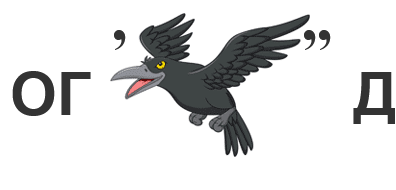 - Молодцы!- До свидания, ребята!Станция “У лукоморья”(Участок группы №3 «Колокольчик»)Встречает «Баба – Яга» (герой)- Привет, крошки!
Ох, устали мои ножки,
Долго к вам я
Собиралась
И красиво наряжалась.
Отскоблила грязь
От тела,
Платье лучшее надела,
Вилкой волосы чесала,
Спичкой зубы ковыряла.
Ножниц в доме не
Нашлось,
Ногти мне обгрызать
Пришлось.
Вот, на праздник
Я пришла,
Вам заданья Принесла!- Меня вы узнали, друзья!
Да, Баба Яга – это я!- И вот моё вам задание: «Узнай по описанию героя»1. Была лягушкой, обернулась прекрасной девушкой.
           (Василиса Премудрая          Сказка «Царевна – лягушка)2. Появилась девочка в чашечке цветка.А была та девочка чуть больше ноготка.В ореховой скорлупке девочка спала,Вот какая девочка, как она мала!Кто читал об этом книжку и знает девочку-малышку? (Дюймовочка)3.В ступе летаю, 
Детей похищаю 
В избе на куриной 
Ноге проживаю, 
Красавица златокудрая, 
А зовут меня...  (Баба Яга) 4. Уплетая калачи 
Ехал парень на печи. 
Прокатился по деревне 
И женился на царевне. (Емеля)5. Сладких яблок аромат 
Заманил ту птицу в сад. 
Перья светятся огнем 
И свело в ночи, как днем. (Жар птица)- Молодцы!- Но это ещё не всё. И вот следующее задание.- «Кто это сказал?»1. «Как услышите гром да стук, не пугайтесь. Это я в коробчонке к вам спешу» (Царевна лягушка)2. Яблоня, яблоня, спрячь нас (Аленушка)3. Чего тебе надобно, старче? (рыбка)4. «Тепло ли тебе, девица, тепло ли тебе красная?» (Морозко)5. «Несет меня лиса за темные леса. За высокие горы, далекие реки» (петушок)- Молодцы и с этим заданием справились!- В Волшебном сундучке находятся предметы из разных сказок. Я буду вынимать предметы, а команды по очереди будут отгадывать из какой сказки данный предмет.1. Азбука – (Золотой ключик или приключения Буратино) (А.Толстой) 2. Цветик - Семицветик (Женя, сказка «Цветик-семицветик»)3. Розы (Кай и Герда, Снежная королева)4. Невод (Старику, Золотая рыбка)5. Стрела (Ивану – царевичу, Царевна лягушка)- Молодцы!- И последнее задание для вас.- Охарактеризуйте из сказки «По щучьему велению» героя «Емелю»- Какой он?(Характер: Ленивый, не любит ничего делать, лежебока. В жизни для Емели самым большим удовольствием было лежать на печи. Очень любит пить и кушать. Любит наряжаться. Его легко обмануть, значит Емеля не отличается умом и сообразительностью. Заглядывается на красивых царевен. Обратим внимание, что строить избушку Емеля отказывался, и его пришлось уговаривать, а вот когда Марья попросила его стать красавцем, он уже не долго думал, сразу согласился. Следовательно, Емеля любит, чтобы им восхищались.Душа у Емели действительно добрая, но он умеет пригрозить, а на простых людей ему наплевать. Он не только подавил народ в городе, но потом еще и дубинкой его отделал.В целом Емелю нельзя назвать классическим положительным героем, многие его поступки явно отрицательные. Но симпатии народа на стороне героя, и он в конце женится на царевне.)- Ой, да какие вы молодцы!- Вот вам подсказка, где искать букву.- «Четвёртый лишний» на всех трёх карточках лишнее дерево. Вот вам и подсказка, буква находится на дереве.- До свидания, ребята!Станция “Шифровальная“(участок группы №11 «Гномики»)Встречает «Незнайка» (герой)- Здравствуйте ребята! - Вы уже догадались, кто я? - Правильно. Я, Незнайка. А станция называется «Шифровальная». - Ребята, я получил письмо от своего друга Знайки. Помогите расшифровать, что он написал?- Вот вам ключ для расшифровки.- А вот письмо. 6 3 1 8 2 5- Какое слово получилось? (Ученик)- Произнесите каждый звук в этом слове.- Сколько слогов в этом слове?- Составьте предложение с этим словом.- Спасибо Вам ребята, вы мне очень помогли.- Вот вам подсказка, где спрятана буква.- Это мебель для парка и сада,Посидеть мы на ней будем рады. (скамейка)- До свидания, ребята!Станция “Математическая”(Участок группы №8 «Колобок»)Встречает «Мальвина» - (герой)- Здравствуйте, ребята.- Теперь я займусь вашим воспитанием и обучением.- Вы, наверное, уже заметили какой беспорядок навёл Буратино. Я предлагаю вам разделится. Кто-то будет собирать фигуры в корзины, а кто-то собирать из них «Буратино».- Схема «Буратино»:- Приступаем.- Молодцы!- Вот вам подсказка.- Он и желтый, и сыпучий, Во дворе насыпан кучей, Если хочешь, можешь брать И играть. (песок, песочница)- До, свидания, ребята!Станция “Спортивная”(Спортивный участок)Встречает «Воспитатель» (Встречаются две команды)- Здравствуйте ребята!- Давайте посмотрим какие буквы вы собрали? (ш, к, о, л)- Мы можем составить из них слово? (пробуем)- Наверно ещё одной буквы не хватает?- Эту букву вам надо заработать.- У вас у каждого на груди есть номерок, который вы получили в начале нашего квеста.- Вот вам задание: 5 группа строится в порядке возрастания. 8 группа строится в порядке убывания.- Молодцы!- А сейчас сделайте три шага вперёд у кого на груди цифра «8».- Какие числа являются соседями числа «8»? (выходим)- Молодцы!- Встаньте в строй.- А сейчас выйдите те дети у кого в написании чисел встречается цифра «2»? (2, 12, 20, 21, 22, 23, 24, 25…)- Молодцы!- Вот вам последняя буква «А».- Теперь вы можете составить слово? (да - ШКОЛА)- Молодцы!- Совсем скоро вы пойдёте в школу.- А герои которые вас встречали на станциях приготовили небольшие сюрпризы, которые вам пригодятся в школе.(герои дарят закладки участникам квеста и делается фото на память)- Ребята, вам понравилось наше путешествие?- А что вам больше всего понравилось в нашем путешествии?- А вам понравились наши герои, которые вас встречали?- А вы запомнили, как звали этих героев?- И мы говорим вам спасибо за это путешествие…